16 listopada 2022 roku Rada Miasta w Ząbkach przyjęła Uchwałę w sprawie Miejskiego planu adaptacji do zmian klimatu dla Miasta Ząbki. Przyjęcie Uchwały poprzedził kilkunastomiesięczny proces opracowania dokumentu i jego konsultacji. Dokument zawierający pakiet szesnastu działań będzie podstawą realizacji zadań w obszarze zieleni, zasobów wodnych, planowania przestrzennego oraz funkcjonowania służb w aspekcie negatywnych skutków zmian klimatu. Plan adaptacji do zmian klimatu dla Miasta Ząbki dotyczy obszarów w zakresie, których odpowiednie zaadoptowanie do zmian klimatu warunkuje rozwój gospodarczy i społeczny Miasta oraz buduje przestrzeń przyjazną do życia i pracy mieszkańców. Dodatkowo daje możliwość otrzymania wsparcia ze środków zewnętrznych, które w wielu przypadkach uzależnione jest od posiadania przyjętego planu adaptacji do zmian klimatu.Realizacja celów i priorytetów zawartych w Miejskim Planie Adaptacji dla Miasta Ząbki powinna na tyle ograniczyć negatywne skutki zmian, aby możliwym było osiągniecie głównego celu Strategii Rozwoju Miasta zdefiniowanego jako: „Kontynuacja przekształcania Miasta Ząbki w ośrodek konkurencyjnej i innowacyjnej gospodarki lokalnej, zdrowych  warunków zamieszkania, efektywnego inwestowania, pracy i wypoczynku”.Diagnoza najważniejszych zagrożeń oraz ocena ekspozycji miasta Ząbki na zmiany klimatu wykazała że najważniejsze zmiany nastąpią w zakresie: wzrostu temperatury i ilości dniu upalnych, rzadszych ale bardziej intensywnych opadów, łagodniejszych zim. Do podjęcia skutecznych działań wymagane będzie zaangażowanie osób i instytucji z Urzędu Miasta  w Ząbkach oraz spoza jego struktury np. służby mundurowe czy przedstawicieli Lasów Państwowych. Niebagatelną rolę we wdrażaniu miejskiego planu adaptacji do zmian klimatu powinni mieć mieszkańcy Miasta Ząbki indywidualnie oraz w formie stowarzyszeń i grup. Podsumowaniem Miejskiego Planu Adaptacji do zmian klimatu dla Miasta Ząbki jest lista 16 kierunków działań w ramach, których realizowane będą w przyszłości konkretne projekty.Dokument powstał w ramach projektu pn. „Rozbudowa systemu kanalizacji deszczowej na terenie Miasta Ząbki” umowa o dofinansowanie nr POIS.02.01.00-00-0013/17-00 z dnia 04.08.2017 r. współfinansowanego z Programu Operacyjnego Infrastruktura i Środowisko 2014-2020 (Oś priorytetowa II Ochrona środowiska, w tym adaptacja do zmian klimatu Działanie 2.1 Adaptacja do zmian klimatu wraz z zabezpieczeniem i zwiększeniem odporności na klęski żywiołowe, w szczególności katastrofy naturalne oraz monitoring środowiska, Typ projektów 2.1.5. Systemy gospodarowania wodami opadowymi na terenach miejskich).Wszystkim zaangażowanym w opracowanie Planu składamy serdeczne podziękowanie.Uchwała Nr LXVIII/624/2022 Rady Miasta Ząbki z dnia 16 listopada 2022 r. w sprawie „Miejskiego planu adaptacji do zmian klimatu dla Miasta Ząbki”Załącznik do uchwały nr LXVIII/624/2022 Rady Miasta Ząbki z dnia  16 listopada 2022r. – Miejski plan adaptacji do zmian klimatu dla Miasta Ząbki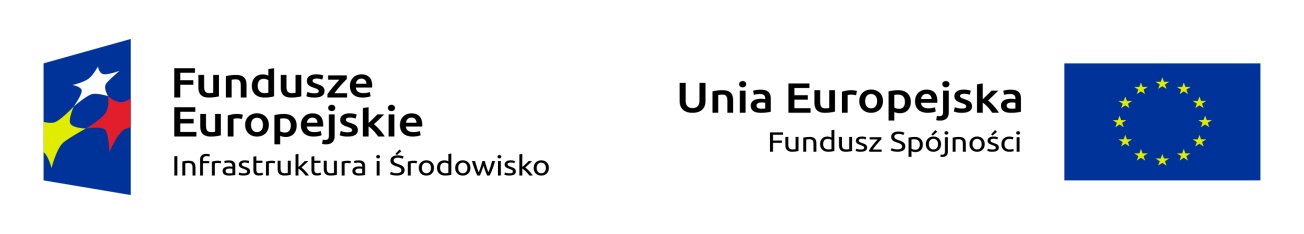 Element klimatuWskaźnikZakładany trendIstotnośćSkutkiSkutkiElement klimatuWskaźnikZakładany trendIstotnośćLatoZimaŚrednia roczna temperatura powietrza⁰CWzrostBardzo istotnyWzrost zapotrzebowania na zasoby do przeciwdziałania skutkom upałów, wydłużenie okresu wegetacjiKrótsze zaleganie pokrywy śnieżnej, mniejsze zapotrzebowanie na zasoby chroniące przed skutkami niskich temperaturTemperatura maksymalna powietrza⁰CWzrostIstotnyWzrost intensywności ekstremalnych zjawisk pogodowychŁagodniejsze zimyFale upałówliczba dni z temp. >25⁰CWzrostBardzo istotnyWydłużające się okresy upałów-Fale zimnaliczba dni z temp. < -10⁰CSpadekIstotny-Skrócenie liczby dni z niebezpiecznie niską temperaturąTemperatura przejściowaliczba dni z przejściem przez 0⁰CSpadekIstotny-Skrócenie liczby dni z zagrożeniem gołoledzią oraz erozji przez zamarzanieLiczba nocy tropikalnychliczba nocy z temp. > 20⁰CWzrostMało istotnyTrudności z zasypianiem-Suma opadówmmBez zmianIstotnySusze, podtopieniaPodtopieniaWskaźnik intensywności opadów-WzrostIstotnyPodtopieniaPodtopieniaLiczba dni bez opadudniBez zmianMało istotnySusze, zanieczyszczenie powietrza, wzrost ilości alergenówSusze, zanieczyszczenie powietrzaWiatry silne i bardzo silne%Bez zmianMało istotnyZanieczyszczenie powietrzaZanieczyszczenie powietrzaDziałanie 1 Budowa i utrzymanie systemu zbierania i gromadzenie danych o zagrożeniach związanych ze zmianami klimatu oraz działaniami adaptacyjnymi Działanie 2 Uwzględnienie adaptacji do zmian klimatu w aktualizowanych dokumentach strategicznych i planistycznych Miasta ZąbkiDziałanie 3 Opracowanie i wdrożenie wytycznych uwzględniających potrzeby adaptacji do zmian klimatu w zamówieniach publicznych Działanie 4 Przegląd i optymalizacja istniejących planów zarządzania kryzysowego Działanie 5 Wsparcie grup szczególnie wrażliwych w mieście – współpraca z mieszkańcami ukierunkowana na pomoc dzieciom, osobom starszym i chorym Działanie 6  Organizacja programu edukacyjnego na rzecz adaptacji do zmian klimatu Działanie 7 Podnoszenie świadomości kluczowych decydentów (aktorów) polityki miejskiej/lokalnej poprzez cykl szkoleń Działanie 8  Inwentaryzacja drzew i terenów pełniących funkcję zieleni miejskiejDziałanie 9 Zazielenianie miasta – bieżąca pielęgnacja oraz wzbogacanie szaty roślinnej w przestrzeni publicznej ze szczególnym uwzględnieniem przyrostu udziału roślinności odpornej na zmiany klimatuDziałanie 10 Budowa zielonych ogrodzeń oraz wdrażanie innych elementów zielonej akupunktury miejskiejDziałanie 11 Promocja ochrony różnorodności biologicznej na terenach prywatnychDziałanie 12 Promocja retencji wód opadowych na terenach prywatnych Działanie 13 Wdrażanie rozwiązań zwiększających wielkość retencji wód opadowych w obszarze Miasta ZąbkiDziałanie 14  Budowa fontann, kurtyn wodnych, zacienionych placów zabawDziałanie 15 Rozwój elektromobilności oraz ograniczanie niskiej emisjiDziałanie 16 Wzmocnienie służb ratowniczych z uwzględnieniem zmian klimatycznych